ФЕДЕРАЛЬНОЕ ГОСУДАРСТВЕННОЕ БЮДЖЕТНОЕ ОБРАЗОВАТЕЛЬНОЕ УЧРЕЖДЕНИЕ ВЫСШЕГО БРАЗОВАНИЯ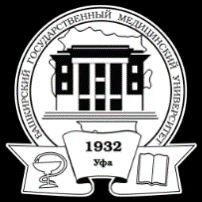 «БАШКИРСКИЙ ГОСУДАРСТВЕННЫЙ МЕДИЦИНСКИЙ УНИВЕРСИТЕТ»МИНИСТЕРСТВА ЗДРАВООХРАНЕНИЯ РОССИЙСКОЙ ФЕДЕРАЦИИ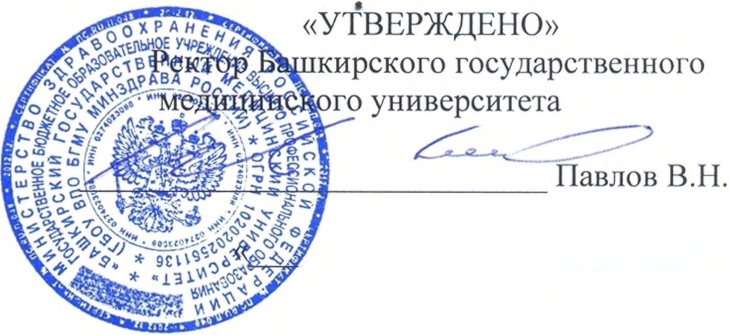 ПРОГРАММА КАНДИДАТСКОГО ЭКЗАМЕНАПО НАУЧНОЙ СПЕЦИАЛЬНОСТИ 3.1.9 ХИРУРГИЯ 1. Общая хирургияОсновные этапы истории отечественной и мировой хирургии. Основоположники отечественной хирургии и их роль в развитии хирургии. Всероссийское научное общество хирургов, его задачи и организация. Основные отечественные и зарубежные периодические издания по хирургии. Организация хирургической помощи в России.Организация работы хирургического отделения, операционного блока, и послеоперационного отделения.Принципы организации переливания крови в Российской Федерации.Принципы организации онкологической помощи в системе российского здравоохранения.Принципы организации помощи при ожогах.Асептика и антисептика.Методы обработки шовного материала, подготовка рук хирурга. Методы стерилизации инструментария, операционного белья, перевязочного материала. Биологические методы антисептикиАнтибиотики. Классификация. Показания и противопоказания  к применению. Осложнения при их применении, методы профилактики и лечения.Общие вопросы гнойной хирургии. Классификация, возбудители. Пути внедрения и распространения. Общая и местная реакция организма. Особенности воспалительных заболеваний на лице и шее. Применение протеолитических ферментов в гнойной хирургии.Принципы лечения: антибактериальная, иммунная, дезинтоксикационная, стимулирующая, общеукрепляющая терапия, местное лечение. Особенности течения гнойной инфекции у больных сахарным диабетом.Гнойные заболевания кожи и подкожной клетчатки. Фурункул, карбункул, гидраденит. Этиология, клиника.Гнойные заболевания лимфатических сосудов и узлов — лимфангит, лимфангоит, лимфаденит.Гнойные заболевания костей. Этиология, патогенез. Классификация. Клиническая картина остеомиелита. Принципы оперативного лечения. Гнойные заболевания суставов и синовиальных сумок – гнойный артрит, гнойный бурсит.Гнойные процессы в клетчаточных пространствах. Флегмоны и абсцессы. Определение понятий. Различия.Гнойные заболевания пальцев кисти – панариций, гнойный тендовагинит, флегмона кисти. Этиология, патогенез, клиническая картина. Лечение.Хирургический сепсис. Определение понятия. Причины развития. Патогенез. Возбудители. Принципы диагностики, оценочные шкалы степени тяжести и прогноза заболевания. Антибактериальная терапия, дезинтоксикация. Экстракорпоральные методы детоксикации. Специфическая хирургическая инфекция. Столбняк, анаэробная инфекция. Классификация, этиология, патогенез, диагностика, принципы лечения, профилактика.Рожистое воспаление. Этиология, классификация, клиника, диагностика, лечение, осложнения. Значение гипербарической оксигенации в лечении гнойных осложнений. Столбняк. Возбудитель. Патогенез и патологическая анатомия. Клиника, диагностика, лечение профилактика.Актиномикоз. Локализация, частота, особенности клиники, диагностика, лечениеОжоги. Классификация, клинические фазы и стадии ожоговой болезни, патогенез, современные принципы лечения.Отморожения. Классификация, клиническое течение, лечениеЭлектротравма. Особенности реанимации при электротравме. Осложнения. Изменения основных функций и систем организма. Общая реакция на электотравму.Кровотечения.Классификация. Борьба с различными видами кровотечений. Методы определения кровопотери. Возмещение кровопотери.Раны.Классификация. Учение о хирургической инфекции. Микрофлора ран. Течение и заживление ран. Лечение ран. Первичная хирургическая обработка ран, показания и техника. Современные принципы лечения инфицированных ран. Первично-отсроченные швы. Показания. Кожная пластика. Значение метода микрохирургии в пересадке кожно-мышечных лоскутов. Роль отечественных хирургов в разработке проблем микрохирургии.Основные принципы предоперационной подготовки и послеоперационного ведения больных.Критерии операционного риска. Основы предоперационной подготовки в ургентной и плановой хирургии.Анестезиолого-реанимационное обеспечение в экстренной и плановой хирургии. Оценка тяжести состояния больных. Катетеризация центральных вен.Послеоперационное ведение больных. Энтеральное, парентеральное и энтеральное зондовое питание. Порядок обследования больных, находящихся на парентеральном питании. Общие вопросы интенсивной терапии в хирургической практике. Шок – определение понятия, классификация, стадии. Травматический шок. Геморрагический шок. Септический шок. Анафилактический шок. Принципы лечения различных видов шока, профилактика развития шока. Профилактика и лечение послеоперационных осложненийОбморок, коллапс, шок. Патогенез, клиника, дифференциальная диагностика, лечение.Основы реанимации. Искусственная вентиляция легких, управляемое дыхание. Принципы первой помощи при остановке сердца2. Частная хирургияШея.Анатомические сведения. Пороки развития. Кривошея. Определение понятия. Классификация, этиология, лечение. Срединные и боковые  кисты и свищи шеи. Определение понятия, клиника, диагностика, лечение.  Повреждения органов шеи. Клиника, диагностика, первая помощь, лечение. Особенности послеоперационного лечения. Абсцессы и флегмоны шеи. Этиология, клиника, диагностика, осложнения, лечение.Заболевания щитовидной железы.Классификация заболеваний. Методы исследования больных. Предоперационная подготовка и послеоперационное ведение больных с заболеваниями щитовидной железы.Эндемический и спорадический зоб. Определение, этиология, патогенез, признаки зобной эндемии. Классификация по степени увеличения щитовидной железы, форме. Клиника, диагностика. Лечение. Показания к операции. Профилактика.Тиреотоксическимй зоб. Определение, патогенез. Классификация по степени тяжести и стадии развития. Клиника диффузного и узловых форм тиреотоксического зоба, диагностика, лечение. Показания и противопоказания к операции. Предоперационная подготовка в зависимости от стадии тиреотоксикоза (плазмаферез), методы операций.Осложнения. Профилактика и лечение тиреотоксического криза и острой сердечно-сосудистой недостаточности после операции у больных тиреотоксикозом. Тиреоидиты и струмиты. Определение понятия. Тиреоидит Хашимото. Этиологии, патогенез. Клиника, диагностика. Показания к медикаментозному и хирургическому лечению. Тиреоидит Риделя. Клиника, диагностика, дифференциальный диагноз. Хирургическое лечение. Ближайшие и отдаленные результаты. Хронические специфические тиреоидиты (актиномикоз, туберкулез, сифилис).Рак щитовидной железы. Классификация клиническая и гистологическая. Клиника, диагностика, лечение. Объем оперативного вмешательства. Комбинированное лечение – лучевое, химиотерапевтическое, гормонотерапия, лечение радиоактивным йодом. Исходы и отдаленные результаты. Прогноз. Профилактика.Опухоли паращитовидных желез. Клиника, диагностика, лечение. Гипопаратиреоз, тетания. Патогенез, клинка, диагностика, прогноз, лечение. Пути профилактики  паратиреоидной недостаточности при операциях на щитовидной железе.Заболевания молочной железы.Классификация, методы исследования больных. Принципы оперативного лечения заболеваний молочной железы.Острый гнойный мастит. Клиника, диагностика, лечение.Дисгормоналъные заболевания. Мастопатия. Геникомастия. Причины. Классификация. Клиника, диагностика, дифференциальный диагноз. Консервативное лечение. Хирургическое лечение. Профилактика.Доброкачественные опухоли. Клиника, диагностика, дифференциальный диагноз. Лечение.Рак молочной железы. Заболеваемость. Патологическая анатомия.  Клинические формы. Международная классификация рака молочной железы и классификация по стадиям. Методы ранней диагностики заболевания, принципы оперативного лечения. Показания к пред- и послеоперационной лучевой терапии, овариоэктомии, гормональной терапии, химиотерапии. Результаты лечения; профилактика рака молочной железы.Заболевания трахеи и бронхов.Классификация, методы исследования. Пороки развития, диагностика и лечение. Доброкачественные и злокачественные опухоли. Диагностика, лечение. Травматические повреждения трахеи, диагностика, лечение. Рубцовые стенозы трахеи. Причины. Клиника, диагностика, современные методы лечения, ранние и поздние осложнения. Инородные тела бронхов. Клиника, диагностика, осложнения, лечение. Реконструктивные операции на трахее и бронхах: трахеопластика, показания техника (Т-образная трубка, «расщепленный зонд»).Заболевания легких и плевры.Современные методы исследования заболеваний легких, показания к ним. Врожденные заболевания легких. Классификация. Гипоплазии, поликистоз, кисты легких. Сосудистые аномалии. Диагностика и дифференциальная диагностика. Принципы хирургического лечения.Пневмоторакс. Буллезная эмфизема легких. Причины. Тотальный и ограниченный пневмоторакс. Спонтанный, открытый, клапанный и напряженный пневмоторакс Особенности их развития и клинического течения. Диагностика. Первая помощь, лечение. Гемоторакс – этиология, классификация, осложнения, лечение.Острые и хронические нагноительные заболевания легких. Определение. Классификация. Острый абсцесс легкого. Патогенез. Клиника острого абсцесса, диагностика, дифференциальная диагностика. Методы лечения. Показания к операции и виды оперативных вмешательств. Осложнения. Хронический абсцесс легкого. Клиника, диагностика, лечение. Причины перехода острого абсцесса в хронический. Медикаментозное и хирургическое лечение. Гангрена легкого. Причины развития, клиника, диагностика. Дифференциальный диагноз. Принципы лечения. Стафилококковая деструкция легких. Понятие. Клиника, диагностика, лечение. Результаты лечения острого абсцесса и гангрены легкого. Бронхоэктатическая болезнь. Определение понятия. Классификация по формам заболевания и стадиям развития процесса. Этиология, патогенез, клиника. Диагностика, дифференциальная диагностика. Показания к хирургическому лечению. Методы предоперационной подготовки. Виды операций, ведение послеоперационного периода. Острый гнойный плеврит. Определение понятия. Классификация. Пути проникновения инфекции в плевральную полость. Клиника, диагностика, консервативное и хирургическое лечение. Показания к дренированию плевральной полости. Хроническая эмпиема плевры. Определение понятия. Причины перехода острой эмпиемы в хроническую. Клиника, диагностика, лечение. Открытые, закрытые методы лечения. Плеврэктомия, плевролобэктомия, плевропульмонэктомия. Торакопластика.Рак легкого. Этиология, факторы и группы риска. Патологическая анатомия. Закономерности метастазирования. Клинико-анатомическая классификация. Раннее выявление рака легкого, значение флюорографии.Клиническая картина центрального и периферического рака в зависимости от характера роста и локализации опухоли. Рентгенологическая картина форм рака легкого, значение томографии, компьютерной томографии и бронхоскопии. Показания к различным методам исследования при различных формах рака легкого. Показания к хирургическому лечению, признаки неоперабельности. Принципы комбинированного лечения.Доброкачественные опухоли легких. Классификация. Центральные и периферические доброкачественные опухоли (клиническая картина). Методы диагностики и дифференциальной диагностики. Принципы хирургического лечения, эндохирургические вмешательства, выбор метода лечения, результаты. Эхинококкоз легкого. Клиника, диагностика. Сочетанный эхинококкоз. Роль серологических методов. Хирургическое лечение. Профилактика.Легочное кровотечение Причины, клиника, диагностика, современная тактика лечения больных.Заболевания средостения.Опухоли и кисты средостения. Классификация, клиника, диагностика и дифференциальная диагностика. Специальные методы исследования. Показания к операции. Медиастинит. Этиология, клиника переднего и заднего медиастинита. Диагностика, лечение.Закрытые и открытые травмы груди (ножевые и огнестрельные).Клиника, диагностика. Сочетанные травмы. Ушибы, сотрясения, сдавление грудной клетки. Проникающие и непроникающие ранения грудной клетки, осложнения Показания к хирургическому лечению, обычные и видеоторакоскопические операции. Комбинированные повреждения. Ведение больных в послеоперационном периоде.Патология грудного лимфатического протока. Клиника, диагностика, осложнения, лечение синдрома хилореи.Заболевания диафрагмы.«Слабые» места диафрагмы. Диафрагмальные грыжи. Классификация. Травматические и нетравматические грыжи диафрагмы. Клиника, диагностика, показания к оперативному лечению и методы оперативных вмешательств. Грыжи пищеводного отверстия диафрагмы. Классификация. Осложнения грыж. Консервативное лечение скользящих грыж. Показания к оперативному лечению. Релаксация диафрагмы. Клиника, диагностика. Показания к операции, методы пластики диафрагмы при релаксации.Заболевания сердца.Основы клинической физиологии и патофизиологии заболеваний сердца. Классификация. Общие и специальные методы исследования. Неотложные состояния в кардиохирургии и их терапия. Недостаточность кровообращения и терапия. Ишемическая болезнь сердца. Клиника, диагностика, методы хирургического лечения (аортокоронарное шунтирование), показания к нему. Доступы. Результаты. Постинфарктная аневризма сердца. Классификация постинфарктных аневризм сердца. Частота. Клиника, диагностика. Показания и противопоказания к операции. Принципы хирургического лечения. Пороки сердца: Врожденные пороки сердца. Классификация. Клиника. Диагностика и дифференциальная диагностика. Показания к операции. Методы хирургического лечения. Применение аппарата искусственного кровообращения, принципы конструкции аппаратов. Исходы операций. Приобретенные пороки сердца. Этиология. Классификация, степени тяжести. Клиника, диагностика. Показания и противопоказания к операции. Методы операции. Закрытые методы, открытые методы, комиссуротомия и протезирование клапанов сердца, пластические операции на клапанах. Искусственные клапаны сердца. Реабилитация кардиохирургических больных. Перикардит. Классификация, этиология, клиника, диагностика, лечение различных форм перикардита.Ранения сердца. Клиника, диагностика, принципы хирургического лечения и послеоперационного ведения.Заболевания сосудов.Современные методы исследования больных с заболеваниями сосудов. Заболевания артерий. Классификация заболеваний. Истинные и ложные аневризмы кровеносных сосудов. Врожденные и травматические артериальные аневризмы. Патогенез. Клиника, методы диагностики. Показания к хирургическому лечению. Виды оперативных вмешательств. Аневризмы грудной и брюшной аорты. Классификация, диагностика, лечение. Экстренные операции при расслоении, разрыве аневризмы.Атеросклеротические поражения артерий. Определение понятия. Этиология, патогенез. Патологическая анатомия. Клинические формы облитерирующего артериита и атеросклероза. Клиника различных форм заболевания. Диагностика, значение реовазографии, ангиографии, допплерографии, ультразвукового ангиосканирования в диагностике заболеваний. Дифференциальная диагностика. Консервативное лечение. Показания к оперативному лечению, методы операций. Катетерная дилатация; профилактика заболевания. Эндоваскулярные вмешательства.Неспецифический аортоартериит. Клиника, диагностика, принципы лечения и их результаты.Облитерирующий тромбоангиит. Этиология, патогенез. Патологическая анатомия. Клиника, стадии заболевания. Диагностика и дифференциальная диагностика. Принципы консервативного лечения.Диабетическая микро- и макроангиопатия. Клиника, диагностика, лечение. Лечение трофических язв и гангреныАртериальные тромбозы и эмболии. Отличие тромбозов от эмболии. Этиология. Факторы, способствующие тромбообразованию. Эмбологенные заболевания. Клиника острого тромбоза и эмболии. Степени ишемии конечности. Методы диагностики: аорто-артериография, допплерография: ультразвуковое ангиосканирование. Консервативные и оперативные методы лечения острых тромбозов и эмболии. Постишемический синдром и его профилактика.Заболевания вен нижних конечностей. Классификация. Пороки развития. Клиника, диагностика, лечение. Варикозная болезнь нижних конечностей. Этиология, патогенез, патологическая анатомия. Клиника заболевания в зависимости от стадии заболевания. Диагностика. Методы определения проходимости глубоких вен, оценки состояния клапанного аппарата поверхностных и коммуникантных вен (функциональные пробы, контрастная флебография, ультразвуковое ангиосканирование, флебосцинтиграфия).Лечение: склерозирующая терапия консервативное, оперативное. Показания и противопоказания к операции. Виды операций и методы перевязки коммуникантных вен. Эндоскопическая диссекция коммуникантных вен. Ведение послеоперационного периода. Осложнения варикозной болезни нижних конечностей. Клиника, диагностика, лечение.Острые тромбозы системы нижней полой вены. Классификация, локализации. Этиология и патогенез венозных тромбозов. Клиника острых венозных тромбозов в зависимости от локализации и распространенности тромбоза. Диагностика. Лечение консервативное, оперативное, показания и противопоказания. Методы операций: тромбэктомия, перевязка вены, пликация нижней полой вены, имплантация кава-фильтра. Профилактика. Осложнения острых тромбозов вен. Венозная гангрена конечности, патогенез, клиника, диагностика и дифференциальная диагностика. Принципы консервативного лечения. Показания к ампутации конечности.Тромбоэмболия легочной артерии. Причины развития, клиника и диагностика (рентгенография легких, радиоизотопное сканирование, ангиопульмонография в сочетании с регистрацией в правых отделах сердца, ретроградная илиокавография). Лечение. Показания к эмболэктомии. Профилактика.Посттромбофлебитическая болезнь нижних конечностей. Патогенез. Классификация. Клиника различных форм заболевания. Специальные методы диагностики. Консервативное лечение. Показания к операции и виды оперативных вмешательств.Недостаточность лимфатической системы. Классификация лимфостаза. Клиника, методы диагностики, хирургическое лечение. Создание лимфовенозных анастомозов с помощью микрохирургической техники. Слоновость. Заболевания пищевода.Классификация заболеваний пищевода. Методы исследования. Врожденные пороки развития. Классификация, диагностика, лечение. Инородные тела пищевода. Клиника, диагностика, лечение. Перфорация пищевода. Клиника, диагностика, лечение. Осложнения.Ахалазия кардии. Классификация, клиника, диагностика, дифференциальная диагностика. Принципы лечения, кардиодилатация. Техника. Показания к хирургическому лечению, принципы операции. Гастроэзофагеальная рефлюксная болезнь. Клиника, диагностика (рентгенография, эндоскопия, электромиография и др). Принципы консервативного и оперативного лечения. Эндохирургические вмешательства. Химические ожоги и рубцовые сужения пищевода. Патогенез. Клиника острого периода. Первая помощь и принципы лечения в остром периоде. Раннее и позднее бужирование. Клиника рубцового сужения пищевода. Хирургическое лечение. Типы пластического замещения пищевода. Одномоментные и многоэтапные операции. Результаты оперативного лечения. Доброкачественные опухоли пищевода. Клиника, диагностика. Методы хирургического лечения.Рак пищевода. Заболеваемость. Патологическая анатомия. Клиника и диагностика. Показания и противопоказания к хирургическому лечению. Подготовка к операции. Послеоперационные осложнения. Комбинированное лечение (химиотерапии, лучевой терапии). Результаты хирургического и комбинированного лечения. Лазерные технологии в хирургии пищевода.Заболевания желудка и двенадцатиперстной кишки.Классификация заболеваний желудка. Методика обследования больных с заболеваниями желудка. Язвенная болезнь желудка. Особенности этиологии и патогенеза желудочных язв. Классификация. Показания к операции и виды оперативных вмешательств. Язвенная болезнь двенадцатиперстной кишки. Этиология и патогенез заболевания. Патологоанатомические изменения. Клиника и диагностика. Показания к хирургическому лечению хронической язвы двенадцатиперстной кишки. Осложнения язвенной болезни: 1. Кровоточащая язва желудка и двенадцатиперстной кишки. Патологическая анатомия. Патогенез нарушений основных звеньев гомеостаза. Клиника и диагностика желудочно-кишечных кровотечений. Дифференциальная диагностика. Консервативное и оперативное лечение кровоточащих язв. Эндоскопические методы остановки кровотечения.2. Прободная язва желудка и двенадцатиперстной кишки. Классификация перфораций, патологическая анатомия. Клиническая картина. Диагностика и дифференциальная диагностика. Лечебная тактика. 3. Пилородуоденальный стеноз. Патогенез. Клиника и диагностика. Стадии заболевания, характер нарушений основных звеньев гомеостаза. Особенности предоперационной подготовки. Показания к операции и виды оперативных вмешательств. 4. Пенетрация язв. Патогенез. Клиническая картина. Методы диагностики. Показания к оперативному лечению и виды операций.5. Малигнизация язвы. Теории развития малигнизации. Частота малигнизации в зависимости от локализации язвы. Ранняя диагностика малигнизации. Симптоматические язвы: гормональные и лекарственные язвы, синдром Золлингера-Эллисона. Этиология и патогенез. Клиника и диагностика. Особенности хирургического лечения.Синдром Меллори-Вейсса. Причины развития заболевания. Клиника и диагностика, дифференциальная диагностика. Консервативное и оперативное лечение.Рак желудка. Предраковые заболевания желудка. Клиника и диагностика. Роль гастроскопии и гастробиопсии в диагностике заболеваний. Лечение. Эндоскопическое удаление полипов. Эпидемиология рака. Этиологические факторы. Классификация. Клиническая картина заболевания в зависимости от локализации и характера роста опухоли. Осложнения: кровотечение, стеноз, перфорация. Диагностика и дифференциальная диагностика. Показания и противопоказания к радикальным и паллиативньм операциям. Принципы предоперационной подготовки и послеоперационное ведение.Неэпителиальные опухоли желудка. Классификация. Клиника и диагностика. Хирургическое лечение.Болезни оперированного желудка. Классификация. Незажившие и рецидивные язвы, пептические язвы тощей кишки, синдром приводящей петли и демпинг-синдром. Рефлюкс-гастрит и рефлюкс-эзофагит. Причины возникновения. Клиника и диагностика. Показания к хирургическому лечению, методы реконструктивных операций.Послеоперационные осложнения: Кровотечения, парез желудка и кишечника, анастомозит, несостоятельность швов культи двенадцатиперстной кишки и желудочно-кишечных анастомозов. Клиническая картина, диагностика, лечение.Заболевания тонкого кишечника.Классификация заболеваний кишечника. Методы обследования. Дивертикулы. Классификация, диагностика, осложнения. Хирургическое лечение. Дивертикул Меккеля. Диагностика, лечение. Опухоли тонкой кишки. Классификация, клиника, диагностика, лечение. Болезнь Крона. Определение понятия, клиника, диагностика, лечение. Осложнения, их диагностика и лечение. Тонкокишечные свищи. Классификация, диагностика, лечение.Заболевания червеобразного отростка.Острый аппендицит. Классификация. Патологоанатомические формы. Этиология, патогенез. Клиника и диагностика. Лечение. Осложнения острого аппендицита: аппендикулярный инфильтрат, периаппендикулярный абсцесс, межкишечный, поддиафрагмальный и тазовый абсцесс, пилефлебит. Клиника различных осложнений; их диагностика (УЗИ, КТ и др.) и лечение (хирургическое, пункция абсцессов по УЗ-наведением). Перитонит как осложнение острого аппендицита. Хронический аппендицит. Классификация. Клиника, диагностика, дифференциальная диагностика. Показания и противопоказания к оперативному лечению.Карциноид червеобразного отростка. Диагностика. Клиника, карциноидный синдром. Принципы лечения.Заболевания толстой кишки.Классификация заболеваний. Методика обследования больных с заболеваниями толстой кишки. Пороки развития. Диагностика, лечение. Болезнь Гиршпрунга. Этиология, патогенез. Клиника, диагностика, дифференциальная диагностика; выбор метода хирургического лечения. Хронический неспецифический язвенный колит. Этиология. Клиника, диагностика, дифференциальная диагностика. Методы консервативного и оперативного лечения. Осложнения, их диагностика и лечение. Дивертикулы толстой кишки. Клиника, диагностика, показания к хирургическому лечению, виды операций. Осложнения. Клиника, диагностика, лечение. Ишемический колит. Клиника, диагностика, лечение. Кишечные свищи. Классификация, клиника, диагностика, лечение. Доброкачественные опухоли и полипоз. Этиология, патогенез. Клиника, лечение.Рак ободочной кишки. Предраковые заболевания. Заболеваемость. Причинные факторы. Классификация. Осложнения (непроходимость кишечника, перфорация, кровотечение). Диагностика, значение рентгеновского обследования, колоноскопии. Дифференциальная диагностика. Выбор метода хирургического лечения (определение объема оперативного вмешательства, одномоментные и многомоментные операции и показания к ним). Особенности хирургического лечения при непроходимости толстой кишки раковой природы. Принципы предоперационной подготовки, особенности оперативных вмешательств и послеоперационного ведения больных. Показания к комбинированному лечению.Кишечная непроходимость. Классификация. Методы исследования больных. Предоперационная подготовка и ведение послеоперационного периода у больных с острой кишечной непроходимостью. Борьба с интоксикацией, парезом кишечника, водно-электролитными нарушениями. Врожденная кишечная непроходимость. Атрезии. Патологическая анатомия. Патогенез. Клиника, диагностика, дифференциальная диагностика, лечение.Динамическая кишечная непроходимость. Этнология, патогенез. Клиника, дифференциальная диагностика. Принципы лечения.Механическая кишечная непроходимость. Определение понятия. Классификация. Обтурационная кишечная непроходимость, причины, патогенез. Особенности нарушений водно-электролитного и кислотно-основного состояния. Клиника, диагностика, дифференциальный диагноз. Предоперационная подготовка и особенности оперативного лечения. Странгуляционная кишечная непроходимость. Определение понятия. Классификация по этиологическим причинам. Особенности патогенеза. Клиника различных видов странгуляционной непроходимости кишечника. Диагностика, дифференциальный диагноз. Виды операций.  Инвагинация. Определение понятия. Виды инвагинации. Причины. Патогенез. Клиника, диагностика, дифференциальный диагноз. Виды операций. Показания к дезинвагинации и резекции кишки.Ранения тонкой и толстой кишки. Клиника, диагностика, принципы хирургического лечения.Заболевания прямой кишки.Классификация заболеваний. Методика обследования больных с заболеваниями прямой кишки.Врожденные пороки развития. Клиника, диагностика, лечение.Геморрой. Классификация. Этиология. Патогенез. Вторичный геморрой. Клиника геморроя и его осложнений. Консервативное и оперативное лечение геморроя, выбор метода лечения. Предоперационная подготовка, ведение послеоперационного периода.Трещина прямой кишки. Причины возникновения. Клиника, диагностика, лечение. Полипы прямой кишки. Клиника, диагностика, лечение.Рак прямой кишки. Заболеваемость. Факторы, способствующие развитию заболевания. Классификация. Клиника заболевания в зависимости от анатомической формы и локализации. Диагностическая ценность различных методов исследования. Дифференциальная диагностика. Методы операции. Предоперационная подготовка и послеоперационное ведение больных раком прямой кишки. Лучевая терапия и химиотерапия. Отдаленные результаты лечения.Острые нарушения мезентериального кровообращения.Виды острых нарушений мезентериального кровообращения (эмболии, тромбоз артерий, неокклюзивные нарушения мезентериального кровообращения, тромбоз вен). Основные механизмы патогенеза заболевания. Симптомы, клиника и течение. Стадии болезни. Диагностика. Лечение: методика оперативных вмешательств; виды операций. Интенсивная терапия.Заболевания печени, желчного пузыря и желчных протоков.Классификация заболеваний. Методы исследования больных с заболеваниями печени, желчного пузыря и желчных протоков.Желчекаменная болезнь. Этиология и патогенез камнеобразования. Клиника, диагностика. Дифференциальная диагностика. Лечение (экстракорпоральная литотрипсия, медикаментозное растворение камней), показания к операции. Методы операции, показания к ним. Значение интраоперационных методов исследования для выбора метода операции. Холецистэктомия лапароскопическая; из мини-доступа.Осложнения желчекаменной болезни. Причины развития этих осложнений. Клиника. Дооперационная и интраоперационная диагностика. Лечение. Показания к холедохотомии и методы завершения ее. Эндоскопическая папиллотомия. Механическая желтуха как осложнение желчекаменной болезни, причины развития. Клиника. Диагностика (УЗИ, ЭРХПГ, чрескожная гепатохолангиография). Дифференциальная диагностика, патогенез нарушений основных звеньев гомеостаза. Медикаментозная терапия при механической желтухе, методы детоксикации. Эндоскопический метод лечения больных с механической желтухой (папиллотомия, литоэкстракция, назо-билиарное дренирование, эндобилиарная литотрипсия). Показания и выбор хирургических операций.Острый холецистит. Этиология и патогенез. Классификация. Клиника. Диагностика (УЗИ, лапароскопия). Дифференциальный диагноз. Лечение: консервативное, оперативное. Показания к экстренной операции. Осложнения острого холецистита. Клиника, диагностика, лечение.Рак, желчного пузыря и желчевыводящих путей. Факторы, способствующие развитию. Клиника, методы диагностики, методы хирургического лечения.Доброкачественные опухоли печени и внутрипеченочных желчных протоков. Клиническая картина, диагностика, лечение. Роль иструментальных методов в диагностике объемных образований печени.Гемобилия Причины, диагностика, лечение.Желчные свищи Классификация , этиология, диагностика, лечение.Цирроз печени. Этиология. Патогенез. Классификация. Особенности клинической картины. Диагностика – клиническая, инструментальная, лабораторная. Клиническая картина. Портальная гипертензия. Классификация. Этиология и патогенез. Клиника. Гиперспленизм: клиника и диагностика. Показания  и  противопоказания  к хирургическому лечению портальной гипертензии. Принципы хирургического лечения. Кровотечение из расширенных вен пищевода и кардии. Дифференциальная диагностика, первая врачебная помощь. Консервативное лечение. Методы медикаментозного и хирургического лечения.Синдром Бадда-Киари. Клиника, диагностика, лечение.Паразитарные заболевания печения. Эхинококкоз и алъвеококкоз. Эндемические районы в РФ. Морфологическая характеристика паразитов. Клиника, диагностика, роль серологической диагностики, дифференциальная диагностика, методы хирургического лечения. Осложнения. Современные инструментальные и инвазивные методы диагностики эхинококкоза. Способы обработки и закрытия остаточных полостей после эхиннококкэктомии. Роль криодеструкции в лечении альвеококкоза печени. Химиотерапия при эхинококкозе и альвеококкозе печени, ее значимость среди других методов лечения.Непаразитарные кисты печени. Классификация. Поликистоз печени, поликистозная болезнь. Этиология, клиника, диагностика, хирургическое лечение. Гемангиома печени. Этиология, клиника, диагностика. Роль эндоваскулярных методов в лечении гемангиом печени.Рак печени. Заболеваемость, частота. Морфологические формы. Клиника, диагностика (значение ультразвукового исследования, изотопного сканирования, компьютерной томографии, пункции печени). Лечение.Ранения печени. Клиника, диагностика, лечение.Заболевания селезенки.Классификация заболеваний.Повреждения, инфаркт селезенки, кисты селезенки. Клиника, диагностика, лечение.Гематологические заболевания, селезенки, подлежащие оперативному лечению. Показания к спленэктомии.Травматические повреждения селезенки. Клиника, диагностика, лечение.Заболевания поджелудочной железы.Классификация заболеваний. Методы обследования больных с заболеваниями поджелудочной железы.Острый панкреатит. Этиология и патогенез. Классификация. Патологическая анатомия. Клиника, периоды течения прогрессирующего панкреонекроза. Диагностика: УЗИ, лапароскопия, КТ, ангиография, чрескожные пункции, ферментная диагностика. Консервативное лечение. Роль иммунорегуляторов, антибиотиков, цитостатиков, соматостатина. Лечебная эндоскопия, показания к хирургическому лечению и виды операций. Гнойные осложнения острого панкреатита, диагностика и лечение. Исходы заболевания. Хирургическое лечение в фазе гнойных осложнений. Другие осложнения острого панкреатита – аррозивные кровотечения, панкреатогенные свищи. Принципы диагностики и лечения.Хронический панкреатит, кисты поджелудочной железы. Этиология и патогенез хронического панкреатита. Классификация. Клиника, диагностика и дифференциальная диагностика. Специальные методы диагностики. Лечение: консервативное и хирургическое. Кисты поджелудочной железы: истинные и ложные. Этиология и патогенез. Клиника. Диагностика и дифференциальный диагноз. Хирургическое лечение: операции наружного и внутреннего дренирования кист. Чрескожное дренирование кист.Рак поджелудочной железы. Заболеваемость, факторы, способствующие развитию. Морфология. Клиника, диагностика, дифференциальный диагноз. Радикальные операции при раке поджелудочной железы. Паллиативные операции.Травмы поджелудочной железы. Клиника, диагностика, особенности хирургического лечения.Грыжи живота..Классификация грыж по происхождению, локализации, течению. Частота грыж передней брюшной стенки. Этиология и патогенез. Общая симптоматика грыж. Диагностика. Принципы хирургического лечения. Противопоказания к операции. Профилактика осложнений грыж. Осложнения грыж: воспаление, невправимостъ, копростаз, ущемление. Определение понятия. Клиника, диагностика, лечение.Грыжи белой линии живота. Анатомические предпосылки для образования грыжи. Клиника, диагностика, дифференциальная диагностика. Методы операции.Пупочные грыжи. Анатомические предпосылки для образования грыжи. Клиника, диагностика, дифференциальная диагностика. Хирургическое лечение. Особенности лечения пупочных грыж в детском возрасте.Паховые грыжи. Анатомия пахового канала. Прямая и косая паховые грыжи (анатомические и клинические различия). Врожденная и скользящая паховые грыжи. Клиника, диагностика, дифференциальная диагностика паховых грыж. Методы операций. Пластика синтетической сеткой, видеоскопические операции. Бедренные грыжи. Анатомия бедренного канала. Клиника, диагностика и дифференциальная диагностика. Методы операций.Послеоперационные грыжи. Причины развития. Клиника, диагностика. Методы операций. Причины рецидива послеоперационных грыж. Хирургическое лечение.Ущемленная грыжа. Патологоанатомические изменения в ущемленном органе. Виды ущемления. Клиника ущемленной грыжи. Диагностика и дифференциальная диагностика. Хирургическое лечение ущемленных грыж. Особенности оперативной техники; определение жизнеспособности ущемленной петли кишки. Лечебная тактика при сомнительном диагнозе, при самопроизвольном и насильственном вправлении ущемленной грыжи. Мнимое вправление. Ложное ущемление.Травма живота.Закрытая и открытая травма живота. Классификация. Алгоритм диагностики. Оперативные и неоперативные методы лечения. Роль лапароскопии как диагностического и лечебного метода.Перитониты.Классификация перитонитов. Острый гнойный перитонит. Источники развития острого гнойного перитонита. Особенности распространения инфекции брюшной полости при различных, острых хирургических заболеваниях органов брюшной полости. Патологоанатомические изменения при остром гнойном перитоните, патогенез. Клиника, диагностика, дифференциальный диагноз. Современные принципы комплексного лечения. Показания к дренированию и тампонаде брюшной полости, лапаростомии, проведению программных санаций. Роль антибиотиков и иммуномодуляторов в комплексном лечении перитонита. Интенсивная терапия в послеоперационном периоде. Методы экстракорпоральной детоксикации организма. Исходы лечения. Забрюшинное пространство.Повреждение тканей забрюшинного пространства: причины, виды повреждений. Клиника, диагностика, лечение.Гнойно-воспалительные заболевания. Классификация, этиология. Клиника, диагностика, лечение.Опухоли. Гормонально неактивные забрюшинные опухоли. Классификация, диагностика, лечение. Гормонально активные опухоли (андростерома, альдостерома, феохромоцитома). Патологическая анатомия. Клиника, диагностика, лечение.3. ТравматологияИстория развития отечественной травматологии.Организация травматологической помощи. Основы реабилитации травматологических больных. Современные принципы лечения переломов. Консервативные методы – репозиция отломков, вправление вывихов, редрессация. Скелетное вытяжение, гипсовые повязки.Оперативные методы лечения: первичная хирургическая обработка, открытое вправление вывихов, остеосинтез – виды, показания.Причины замедленной консолидации переломов. Длительное несращение переломов, ложные суставы. Диагностика, лечение.Переломы костей таза. Классификация, клиника, диагностика, лечение.Переломы ребер и их лечение. Особенности лечения «окончатых» переломов ребер.Повреждения надплечья. Надакромиальный вывих ключицы.Травматический вывих плеча. Диагностика, лечение. Привычный вывих плеча. Показания и техника оперативного и консервативного лечения.Переломы плечевой кости. Диагностика, лечение.Переломы предплечья. Перелом луча в типичном месте. Диагностика, лечение.Повреждение сухожилий сгибателей и разгибателей пальцев кисти. Диагностика, лечение. Методы наложения сухожильного шва.Травматический вывих бедра. Диагностика, лечение.Медиальные и латеральные переломы шейки бедра. Диагностика, методов лечения. Диафизарные переломы бедра. Особенности диагностики и лечение переломов нижней трети бедра.Внутрисуставные переломы: мыщелков большеберцовой кисти, переломы надколенника.Повреждения менисков. Болезнь Гоффа. Повреждение крестообразных связок.Диагностика и лечение диафизарных переломов костей голени и переломов лодыжек. Врожденный вывих бедра. Клиника диагностика в раннем возрасте, методы лечения.4. Военно-полевая хирургияН.И. Пирогов – основоположник ВПХ. Структура санитарных потерь хирургического профиля в современной войне.Организация хирургической помощи при массовых поражениях. Медицинская сортировка раненных и обожженных; ее значение в организации хирургической помощи на этапах медицинской эвакуации.Огнестрельные раны. Понятие о ране как болезни. Первичная хирургическая обработка ран. Показания, техника, выполнения. Виды швов и показания к их наложению. Антибиотики их значение в лечении огнестрельных ран. Закрытые повреждения. Понятие об общей контузии, ее последствиях.Ранение крупных сосудов. Кровотечения, кровопотеря, оказание медицинской помощи. Диагностика ранений магистральных сосудов конечностей. Лечение на этапах медицинской эвакуации. Способы временной и окончательной остановки кровотечения на этапах медицинской помощи. Пульсирующая гематома. Диагностика, лечение. Травматические аневризмы, клиника, диагностика, лечение. Вторичные кровотечения. Травматический шок. Частота и тяжесть шока при болевых повреждениях различной локализации. Объем противошоковых мероприятий при оказании врачебной помощи. Показания и противопоказания к хирургическому вмешательству при травматическом шоке.Синдром длительного раздавливания Патогенез клинка, первая помощь и лечение на этапах медицинской эвакуации в разные периоды болезни.Особенности термических повреждений в современной войне.Отморожение: виды, периоды, степени. Особенности оказания помощи на этапах медицинской эвакуации.Раневая инфекция. Виды. Местные и общие осложнения ранений. Комбинированные поражения. Заражение радиоактивными веществами. Анаэробная инфекция как осложнение боевых повреждений, клиника, диагностика, методы профилактики, лечение на этапах эвакуации.Столбняк, ранняя диагностика, профилактика, этапное лечение.   5. Общие вопросы для подготовки к кандидасткому экзамену1.Опухоли и кисты средостения. Классификация, клиника, диагностика, дифференциальная диагностика. Показания к операции.2.Истинные и ложные аневризмы кровеносных сосудов. Врожденные артериальные аневризмы. Методы диагностики. Показания к операции. Виды оперативных вмешательств,3.Ранения сердца: клиника, диагностика, лечение.4.Ожоги пищевода: клиника, первая помощь и принципы лечения в остром периоде.5.Специальные методы исследования больных с заболеваниями сосудов, инвазивные и неинвазивные методы.6.Механическая желтуха: клиника, диагностика, дифференциальная диагностика, хирургическое лечение.7.Эмпиема плевры: классификация, клиника, диагностика, лечение. 8.Постхолецистэктомический синдром (ПХЭС). Определение. Клиника, диагностика, лечение, профилактика. Эндоскопические методы в диагностике и лечении ПХЭС.9.Медиастинит: этиология, клиника, диагностика, лечение.10.Открытые и закрытые повреждения живота: клиника, диагностика, лечение. Роль лапароскопии в диагностике и лечении травмы живота.11.Центральный рак легкого: клиника, диагностика, хирургическое лечение.12.Периферический рак легкого: этиология, классификация рака легкого.13.Абсцессы легкого: этиология, классификация, клиника, диагностика, лечение.14.Осложнения варикозной болезни нижних конечностей (острый тромбофлебит, кровотечение, трофическая язва): клиника, диагностика, лечение.15.Диабетическая стопа. Определение понятия. Клиника, диагностика, лечение.16.Травмы грудной клетки и ее органов. Проникающие и непроникающие ранения. Диагностика, лечение, неотложные операции.17.Посттромбофлебитическая болезнь нижних конечностей. Понятие, классификация. Клиника, диагностика, лечение. Виды операций.18.Доброкачественные заболевания пищевода. Ахалазия кардии (кардиоспазм). Классификация, клиника, диагностика, лечение.19.Тромбоэмболия легочной артерии: этиология, клиника, диагностика, лечение. Показания к эмболэктомии.20.Врожденные пороки развития пищевода. Виды, клиника, диагностика, лечение.21.Посттромбофлебетический синдром: клиника, диагностика, лечение.22.Повреждение магистральных вен нижних конечностей. Клиника, диагностика, лечение.23.Диафрагмальные грыжи. Классификация. Методы диагностики.24.Грыжи пищеводного отверстия диафрагмы. Классификация, клиника, диагностика, лечение.25.Эндоскопические методы в диагностике и лечении заболеваний органов грудной клетки и брюшной полости.26.Пневмоторакс: этиология, классификация, клиника, диагностика, первая помощь, лечение.27.Релаксация диафрагмы, клиника, диагностика, показания к операции, методы пластики.28.Аневризмы грудной и брюшной аорты: клиника, диагностика, лечение. Экстренные операции при разрыве аневризмы.29. Острые тромбозы системы нижней полой вены. Классификация локализаций, этиопатогенез, клиника, диагностика, лечение: консервативное и оперативное.30. Рубцовые сужения пищевода. Патогенез, клиника, диагностика, консервативное и хирургическое лечение.31.Повреждения пищевода. Клиника, диагностика, лечение.32.Перикардит: классификация, этиология, клиника, диагностика, лечение различных форм.33.Варикозная болезнь нижних конечностей: этиология, диагностика (пробы).34.Облитерирующие заболевания артерий нижних конечностей: клиника, диагностика, лечение.35.Диабетическая ангиопатия нижних конечностей. Синдром диабетической стопы: клиника, диагностика, лечение.36.Заболевания пищевода. Специальные методы исследования при заболеваниях пищевода.37.Болезнь Рейно. Этиология, клиника, диагностика, лечение.38.Дивертикулы пищевода. Классификация, клиника, диагностика, лечение.39.Острые тромбозы и эмболии мезентериальных сосудов. Клиника, диагностика, лечение.40.Паразитарные заболевания: эхиноккокоз печени: клиника, диагностика, принцип хирургического лечения.41.Варикозная болезнь нижних конечностей: диагностика, показания к оперативному лечению, виды операций.42.Инородные тела пищевода. Клиника, диагностика, лечение.43.Острые тромбозы и эмболии бифуркации аорты и магистральных сосудов верхних и нижних конечностей. Клиника, диагностика, лечение. Степени ишемии конечности.44.Облитерирующий тромбоангиит, этиология, патогенез. Клиника, диагностика. Принципы консервативного лечения.45. Заболевания щитовидной железы.  Факторы внешней среды, способствующие заболеванию. Классификация, методы исследования.1. Острый гнойный мастит. Клиника, диагностика, лечение.2. Рак желудка. Предраковые заболевания желудка. Клиника и диагностика. Лечение. Эндоскопическое удаление полипов. Эпидемиология рака. Этиологические факторы. Классификация. Клиническая картина заболевания в зависимости от локализации и характера роста опухоли. Осложнения. Диагностика и дифференциальная диагностика. Показания и противопоказания к радикальным и паллиативным операциям. Принципы предоперационной подготовки и послеоперационное ведение.3. Доброкачественные опухоли щитовидной железы. Клиника, диагностика, дифференциальный диагноз. Лечение.4. Болезни оперированного желудка. Классификация. Незажившие и рецидивные язвы, пептические язвы тощей кишки, синдром приводящей петли и демпинг-синдром. Рефлюкс-гастрит и рефлюкс-эзофагит. Причины возникновения. Клиника и диагностика. Показания к хирургическому лечению, методы реконструктивных операций.5. Гангрена легкого. Причины развития, клиника, диагностика. Дифференциальный диагноз. Принципы лечения. 6. Стафилококковая деструкция легких. Понятие. Клиника, диагностика, лечение. Результаты лечения острого абсцесса и гангрены легкого. 7. Опухоли тонкой кишки. Классификация, клиника, диагностика, лечение. Болезнь Крона. Определение понятия, клиника, диагностика, лечение. Осложнения, их диагностика и лечение. Тонкокишечные свищи. Классификация, диагностика, лечение.8. Бронхоэктатическая болезнь. Определение понятия. Классификация по формам заболевания и стадиям развития процесса. Этиология, патогенез, клиника. Диагностика, дифференциальная диагностика. Показания к хирургическому лечению. Методы предоперационной подготовки. Виды операций, ведение послеоперационного периода.9. Острый аппендицит. Классификация. Этиология, патогенез. Клиника и диагностика. Лечение. Осложнения острого аппендицита: аппендикулярный инфильтрат, периаппендикулярный абсцесс, межкишечный, поддиафрагмальный и тазовый абсцесс, пилефлебит. Клиника различных осложнений; их диагностика и лечение. Перитонит как осложнение острого аппендицита. Хронический аппендицит. Классификация. Клиника, диагностика, дифференциальная диагностика. Показания и противопоказания к оперативному лечению.10. Гнойная инфекция в хирургии. Классификация, возбудители. Пути внедрения и распространения. Общая и местная реакция организма. Особенности воспалительных заболеваний на лице и шее. Применение протеолитических ферментов в гнойной хирургии.11. Острый гнойный плеврит. Определение понятия. Классификация. Пути проникновения инфекции в плевральную полость. Клиника, диагностика, консервативное и хирургическое лечение. Показания к дренированию плевральной полости. Хроническая эмпиема плевры. Определение понятия. Причины перехода острой эмпиемы в хроническую. Клиника, диагностика, лечение. Открытые, закрытые методы лечения. Плеврэктомия, плевролобэктомия, плевропульмонэктомия. Торакопластика.12. Рак легкого. Этиология, факторы и группы риска. Патологическая анатомия. Закономерности метастазирования. Клинико-анатомическая классификация. Раннее выявление рака легкого, значение флюорографии.13. Классификация заболеваний толстой кишки. Методика обследования больных с заболеваниями толстой кишки.14. Гнойные заболевания кожи и подкожной клетчатки. Фурункул, карбункул, гидраденит. Этиология, клиника.15. Клиническая картина центрального и периферического рака в зависимости от характера роста и локализации опухоли. Рентгенологическая картина форм рака легкого, значение томографии, компьютерной томографии и бронхоскопии. Показания к различным методам исследования при различных формах рака легкого. Показания к хирургическому лечению, признаки неоперабельности. Принципы комбинированного лечения.16. Варикозная болезнь нижних конечностей. Лечение: склерозирующая терапия, консервативное, оперативное. Показания и противопоказания к операции. Виды операций и методы перевязки коммуникантных вен. Эндоскопическая диссекция коммуникантных вен. Ведение послеоперационного периода. Осложнения варикозной болезни нижних конечностей. Клиника, диагностика, лечение.17. Язвенная болезнь желудка. Особенности этиологии и патогенеза желудочных язв. Классификация. Показания к операции и виды оперативных вмешательств.18. Диабетическая микро- и макроангиопатия. Клиника, диагностика, лечение. Лечение трофических язв и гангрены19. Ранения печени. Клиника, диагностика, лечение. 20. Атеросклеротические поражения артерий. Определение понятия. Этиология, патогенез. Патологическая анатомия. Клинические формы облитерирующего артериита и атеросклероза. Диагностика, значение реовазографии, ангиографии, допплерографии, ультразвукового ангиосканирования в диагностике заболеваний. Дифференциальная диагностика. Консервативное лечение. Показания к оперативному лечению, методы операций. Катетерная дилатация; профилактика заболевания. Эндоваскулярные вмешательства.21. Паразитарные заболевания печения. Эхинококкоз и алъвеококкоз. Эндемические районы в РФ. Морфология. Клиника, диагностика, роль серологической диагностики, дифференциальная диагностика, методы хирургического лечения. Осложнения. Современные инструментальные и инвазивные методы диагностики эхинококкоза. Способы обработки и закрытия остаточных полостей после эхиннококкэктомии. Химиотерапия при эхинококкозе и альвеококкозе печени, ее значимость среди других методов лечения. 22. Заболевания артерий. Классификация заболеваний. Истинные и ложные аневризмы кровеносных сосудов. Врожденные и травматические артериальные аневризмы. Патогенез. Клиника, методы диагностики. Показания к хирургическому лечению. Виды оперативных вмешательств. Аневризмы грудной и брюшной аорты. Классификация, диагностика, лечение. Экстренные операции при расслоении, разрыве аневризмы.23. Синдром Бадда-Киари. Клиника, диагностика, лечение.24. Ишемическая болезнь сердца. Клиника, диагностика, методы хирургического лечения Постинфарктная аневризма сердца. Классификация постинфарктных аневризм сердца. Частота. Клиника, диагностика. Показания и противопоказания к операции. Принципы хирургического лечения.25. Осложнения желчнокаменной болезни. Клиника. Дооперационная и интраоперационная диагностика. Лечение. Показания к холедохотомии и методы завершения ее. Эндоскопическая папиллотомия. Механическая желтуха как осложнение желчнокаменной болезни, причины развития. Клиника. Диагностика. Дифференциальная диагностика, патогенез нарушений основных звеньев гомеостаза. Медикаментозная терапия при механической желтухе, методы детоксикации. Эндоскопический метод лечения больных с механической желтухой. Показания и выбор хирургических операций.26. Основы клинической физиологии и патофизиологии заболеваний сердца. Классификация. Общие и специальные методы исследования. Неотложные состояния в кардиохирургии и их терапия. Недостаточность кровообращения и терапия.27. Желчнокаменная болезнь. Этиология и патогенез камнеобразования. Клиника, диагностика. Дифференциальная диагностика. Лечение (экстракорпоральная литотрипсия, медикаментозное растворение камней), показания к операции. Методы операции, показания к ним. Значение интраоперационных методов исследования для выбора метода операции. Холецистэктомия лапароскопическая; из мини-доступа.28. Опухоли и кисты средостения. Классификация, клиника, диагностика и дифференциальная диагностика. Специальные методы исследования. Показания к операции. Медиастинит. Этиология, клиника переднего и заднего медиастинита. Диагностика, лечение.29. Рак прямой кишки. Заболеваемость. Факторы, способствующие развитию заболевания. Классификация. Клиника заболевания в зависимости от анатомической формы и локализации. Диагностическая ценность различных методов исследования. Дифференциальная диагностика. Методы операции. Предоперационная подготовка и послеоперационное ведение больных раком прямой кишки. Лучевая терапия и химиотерапия. Отдаленные результаты лечения.30. Острые и хронические нагноительные заболевания легких. Классификация. Острый абсцесс легкого. Патогенез. Клиника острого абсцесса, диагностика, дифференциальная диагностика. Методы лечения. Показания к операции и виды оперативных вмешательств. Осложнения. Хронический абсцесс легкого. Клиника, диагностика, лечение. Причины перехода острого абсцесса в хронический. Медикаментозное и хирургическое лечение. 31. Трещина прямой кишки. Причины возникновения. Клиника, диагностика, лечение. Полипы прямой кишки. Клиника, диагностика, лечение.32. Пневмоторакс. Буллезная эмфизема легких. Причины. Тотальный и ограниченный пневмоторакс. Спонтанный, открытый, клапанный и напряженный пневмоторакс Особенности их развития и клинического течения. Диагностика. Первая помощь, лечение. 33. Гемоторакс – этиология, классификация, осложнения, лечение.34. Геморрой. Классификация. Этиология. Патогенез. Вторичный геморрой. Клиника геморроя и его осложнений. Консервативное и оперативное лечение геморроя, выбор метода лечения. Предоперационная подготовка, ведение послеоперационного периода.35. Гнойные заболевания пальцев кисти – панариций, гнойный тендовагинит, флегмона кисти. Этиология, патогенез, клиническая картина. Лечение.36. Грыжи пищеводного отверстия диафрагмы. Классификация. Осложнения грыж. Консервативное лечение скользящих грыж. Показания к оперативному лечению. 37. Релаксация диафрагмы. Клиника, диагностика. Показания к операции, методы пластики диафрагмы при релаксации.38. Гнойные процессы в клетчаточных пространствах. Флегмоны и абсцессы. Определение понятий. Различия.39. Диафрагмальные грыжи. Классификация. Травматические и нетравматические грыжи диафрагмы. Клиника, диагностика, показания к оперативному лечению и методы оперативных вмешательств.40. Гнойные заболевания суставов и синовиальных сумок – гнойный артрит, гнойный бурсит.41. Легочное кровотечение Причины, клиника, диагностика, современная тактика лечения больных.42. Гнойные заболевания костей. Этиология, патогенез. Классификация. Клиническая картина остеомиелита. Принципы оперативного лечения.43. Эхинококкоз печени. Клиника, диагностика. Сочетанный эхинококкоз. Роль серологических методов. Хирургическое лечение. Профилактика.УЧЕБНО-МЕТОДИЧЕСКОЕ ОБЕСПЕЧЕНИЕОсновная литератураБазы данных и информационно-справочные системыКонсультант студента [Электронный ресурс]: электронно-библиотечная система (ЭБС) / ООО «Институт управления здравоохранением». - URL: http://www.studmedlib.ru. Доступ по логину и паролю.Лань [Электронный ресурс]: электронно-библиотечная система (ЭБС) / издательство Лань. – URL: http://e.lanbook.com /. Доступ к полным текстам после регистрации из сети БГМУ.IPRbooks [Электронный ресурс]: электронно-библиотечная система (ЭБС) / ООО «Ай Пи Эр Медиа. – URL: http://iprbookshop.ru /. Доступ к полным текстам после регистрации из сети БГМУ.Букап [Электронный ресурс]: электронно-библиотечная система (ЭБС) / ООО «Букап». – URL: http://www.books-up.ru /. Удаленный доступ после регистрации.eLIBRARY.RU [Электронный ресурс]: электронная библиотека / Науч. электрон. б-ка. – URL: http://elibrary.ru/defaultx.asp. - Яз. рус., англ.Электронная учебная библиотека [Электронный ресурс]: полнотекстовая база данных / ФГБОУ ВО БГМУ Минздрава России. - URL: Доступ к полным текстам по логину и паролю.Scopus [Электронный ресурс]: реферативная база данных / Elsevier BV. — URL: http://www.scopus.com . - Яз. англ. Удаленный доступ после регистрации из сети БГМУ.Web of Science [Электронный ресурс]: мультидисциплинарная реферативная база данных / компания Clarivate Analytics. - URL: http://webofknowledge.com. - Яз. англ. Удаленный доступ после регистрации из сети БГМУ.LWW Proprietary Collection Emerging Market – w/o Perpetual Access [Электронный ресурс]: [полнотекстовая база данных] / Wolters Kluwer. – URL: http://ovidsp.ovid.com. - Яз. англ. Удаленный доступ по логину и паролю.LWW Medical Book Collection 2011[Электронный ресурс]: [полнотекстовая база данных] / Wolters Kluwer. – URL: http://ovidsp.ovid.com . - Яз. англ. Удаленный доступ по логину и паролю.Президентская библиотека: электронная национальная библиотека [Электронный ресурс]: сайт / ФГБУ Президентская библиотека им. Б.Н. Ельцина. – СПб., 2007 – URL:https://www.prlib.ru/. Доступ к полным текстам в информационном зале научной библиотеки БГМУ.Национальная электронная библиотека (НЭБ) [Электронный ресурс]: объединенный электронный каталог фондов российских библиотек: сайт. – URL: http://нэб.рф. Доступ к полным текстам в информационном зале научной библиотеки БГМУ.Консультант Плюс [Электронный ресурс]: справочно-правовая система: база данных / ЗАО «Консультант Плюс». Доступ к полным текстам в информационном зале научной библиотеки БГМУ.Polpred.com Обзор СМИ [Электронный ресурс]: сайт. – URL: http://polpred.com. Доступ открыт со всех компьютеров библиотеки и внутренней сети БГМУ.Лицензионно-программное обеспечениеОперационная система Microsoft Windows  Microsoft Desktop School ALNG LicSAPk OLVS E 1Y AcadenicEdition EnterpraseПакет офисных программ Microsoft Office Microsoft Desktop School ALNG LicSAPk OLVS E 1Y AcadenicEdition EnterpraseАнтивирус Касперского – система антивирусной защиты рабочих станций и файловых серверов  Kaspersky Endpoint Security для бизнеса – Стандартный Russian Edition. 500-999 Node 1 year Educational Renewal License антивирус Касперского Антивирус Dr.Web – система антивирусной защиты рабочих станций и файловых серверов Dr.Web Desktop Security Suite Система дистанционного обучения для Учебного портала Русский Moodle 3KL1.Альперович, Б. И. Хирургия печени: руководство / Б. И. Альперович. - М. : Гэотар Медиа, 2013. - 348,[4] с.2.Аутлев, К. М. Операция билиопанкреатического шунтирования в лечении морбидного ожирения: монография / К. М. Аутлев, И. В. Медведева, Е. В. Кручинин. - Тюмень : Печатник, 2013. - 102 с.3.Власов, А. П. Диагностика острых заболеваний живота : руководство / А. П. Власов, М. В. Кукош, В. В. Сараев. - М. : Гэотар Медиа, 2014. - 448 с.4.Военно-полевая хирургия. Национальное руководство: рек. УМО по мед. и фармац. образованию вузов России в качестве учебного пособия для системы послевузовского проф. образования врачей / Главное военно-медицинское управление Министерства обороны РФ ; под ред. : И. Ю. Быкова, Н. А. Ефименко, Е. К. Гуманенко. - М. : Гэотар Медиа, 2009. - 816 с.5.Гемангиомы основных локализаций: монография / М. А. Нартайлаков [и др.] ; ГБОУ ВПО "Башкирский государственный медицинский университет МЗ и социального развития РФ". - Уфа : Изд-во ООО "Браво Пресс", 2012. - 88 с.6.Заринш, К. Атлас сосудистой хирургии: атлас / К. Заринш, Б. Гевертц ; пер. с англ. А. В. Покровского. - 2-е изд. - М. : Гэотар Медиа, 2009. - 350 с.7.Ковалев, А. И. Школа неотложной хирургической практики: учебное пособие для системы послевузовского проф. образования врачей / А. И. Ковалев, Ю. Т. Цуканов. - 2-е изд., испр. и доп. - М. : БИНОМ. Лаборатория знаний, 2010. - 743 с. - (Хирургия).8.Маслов, В. И. Хирургия: в 2-х т. : учебное пособие / В. И. Маслов. - М. : Академия, 2012. - (Высшее профессиональное образование. Медицина).Т. 1 : [Общая хирургия]. - 2012. - 283 с.9.Маслов, В. И. Хирургия: в 2-х т. : учебное пособие / В. И. Маслов. - М. : Академия, 2012. - (Высшее профессиональное образование. Медицина).Т. 2 : [Хирургические болезни. Военно-полевая хирургия]. - 2012. - 318 с.10.Основы микрохирургии : учебное пособие для системы послевузовского проф. образования врачей рек. УМО по мед. и фармац. образованию вузов России / А. Р. Геворков [и др.]. - М. : Гэотар Медиа, 2009. - 96 с.11.Применение ненатяжных методов в хирургическом лечении паховых и вентральных грыж: учебное пособие для врачей / В. М. Тимербулатов [и др.] ; ГОУ ВПО "Башкирский государственный медицинский университет Росздрава", ИПО. - Уфа : Изд-во ГОУ ВПО "Башгосмедуниверситет Росздрава", 2009. - 28 с.12.Профилактика осложнений в хирургии сонных артерий: монография / В. В. Плечев [и др.]. - Уфа : БГМУ, 2009. - 223 с.13.Руководство по амбулаторной хирургической помощи: руководство / под ред. П. Н. Олейникова. - М. : Гэотар Медиа, 2012. - 899 с.14.Современные подходы в лечении трофических язв при хронической венозной недостаточности: учебное пособие для врачей / Р. Р. Фаязов [и др.] ; ГОУ ВПО "Башкирский государственный медицинский университет Федерального агентства по здравоохранению и социальному развитию". - Уфа : Изд-во ГОУ ВПО "Башгосмедуниверситет Росздрава", 2010. - 16 с.15.Суворов А. В. Диагностика и лечение неотложных состояний: руководство для врачей: в 2 т. / А. В. Суворов, К. А. Свешников, Д. Б. Якушев ; Нижегородская гос. мед. академия. - Н. Новгород : НГМА, 2014.Т. 2 : Хирургия. Акушерство и гинекология. Урология. Травматология и нейрохирургия. Инфекционные болезни. Офтальмология. Лекарственные средства. - 2014. - 585,[3] с.16.Тимербулатов, В. М. Оптимизация новых технологий миниинвазивной хирургии в лечении рецидивного и резидуального холедохолитиаза : монография / В. М. Тимербулатов, Р. М. Гарипов, Р. Д. Нажипов. - Уфа : Конгэк, 2011. - 153 с.17.Хирургические болезни: учебник / А. Ф. Черноусов [и др.] ; под ред. А. Ф. Черноусова. - М. : Гэотар Медиа, 2010. - 664 с. : ил. + 1 эл. опт. диск (CD-ROM).18.Хирургия аневризм головного мозга: в 3 т. : руководство / под ред. В. В. Крылова. - М. : Изд-во ИП "Т. А. Алексеева", 2011Т. 1. - 2011. - 423 с.19.Хирургия аневризм головного мозга: в 3 т. : руководство / под ред. В. В. Крылова. - М. : Изд-во ИП "Т. А. Алексеева", 2011Т. 2. - 2011. - 506 с. 20.Хирургия аневризм головного мозга: в 3 т. : руководство / под ред. В. В. Крылова. - М. : Изд-во ИП "Т. А. Алексеева", 2011Т. 3. - 2012. - 415 с.21.Чичеватов, Д. А. Диафрагмальный и сальниковый лоскуты в грудной хирургии: монография / Д. А. Чичеватов. - СПб. : Медкнига "ЭЛБИ-СПб", 2013. - 140 с.22.Эндоскопическое визуальное обследование органов брюшной полости: научное издание / Академия наук РБ, ГОУ ВПО "Башкирский государственный медицинский университет" ; под ред. В. М. Тимербулатова. - Уфа : Гилем, 2009. - 255 с.23.Альперович, Б.И. Хирургия печени [Электронный ресурс]: руководство / Б.И. Альперович. - М.: ГЭОТАР-Медиа, 2013. - 352 с. – Режим доступа: http://www.studmedlib.ru/ru/book/ISBN9785970425732.html24.Беккер, Д. М. Основы хирургии [Электронный ресурс] / Д. М. Беккер, А. Ф. Стучи; пер. с англ. - М.: ГЭОТАР-Медиа, 2013. – Режим доступа: http://www.studmedlib.ru/ru/book/06-COS-2356.html25.Бэард, Дж.Д. Сосудистая и эндоваскулярная хирургия [Электронный ресурс]/ Дж.Д. Бэард, П.А. Гэйнс; пер. с англ. - М.: ГЭОТАР-Медиа, 2013. – Режим доступа: http://www.studmedlib.ru/ru/book/06-COS-2364.html26.Власов, А.П. Диагностика острых заболеваний живота [Электронный ресурс]: руководство / А.П. Власов, М.В. Кукош, В.В. Сараев. - М.: ГЭОТАР-Медиа, 2012. - 448 с. – Режим доступа: http://www.studmedlib.ru/ru/book/ISBN9785970421574.html27.Гостищев, В.К. Общая хирургия [Электронный ресурс]: учебник / В.К. Гостищев. - М.: ГЭОТАР-Медиа, 2013. - 728 с. – Режим доступа: http://www.studmedlib.ru/ru/book/ISBN9785970425749.html28.Основы клинической хирургии [Электронный ресурс]: практическое руководство / под ред. Н.А. Кузнецова. - М.: ГЭОТАР-Медиа, 2009. - 672 с. – Режим доступа: http://www.studmedlib.ru/ru/book/ISBN9785970411131.html29.Предоперационный период. Предоперационная оценка. Подготовка к плановым хирургическим вмешательствам [Электронный ресурс]: руководство / под ред. В.В. Самойленко. - М.: ГЭОТАР-Медиа, 2009. - 128 с. – Режим доступа: http://www.studmedlib.ru/ru/book/ISBN9785970413234.html30.Рокицкий, М.Р. Я хочу стать хирургом. Советы, которым можно следовать и которыми можно пренебречь [Электронный ресурс] / М.Р. Рокицкий. - М.: ГЭОТАР-Медиа, 2014. - 96 с. – Режим доступа: http://www.studmedlib.ru/ru/book/ISBN9785970430613.html31.Сажин, В.П. Эндоскопическая абдоминальная хирургия [Электронный ресурс]: руководство / В.П. Сажин, А.В. Федоров, А.В. Сажин. - М.: ГЭОТАР-Медиа, 2010. - 512 с. – Режим доступа: http://www.studmedlib.ru/ru/book/ISBN9785970414880.html32.Суковатых, Б.С. Хирургические болезни и травмы в общей врачебной практике [Электронный ресурс]: учебное пособие / Б.С. Суковатых, С.А. Сумин, Н.К. Горшунова. - М.: ГЭОТАР-Медиа, 2008. - 624 с. – Режим доступа: http://www.studmedlib.ru/ru/book/ISBN9785970408797.html33.Федоров, И.В. Эндоскопическая хирургия [Электронный ресурс] / И.В. Федоров, Е.И. Сигал, Л.Е. Славин. - М.: ГЭОТАР-Медиа, 2009. - 544 с. – Режим доступа: http://www.studmedlib.ru/ru/book/ISBN9785970411148.html34.Хирургия печени и поджелудочной железы [Электронный ресурс] / под редакцией Д.О. Гардена; пер. с англ. - М.: ГЭОТАР-Медиа, 2013. – Режим доступа: http://www.studmedlib.ru/ru/book/06-COS-2355.html35.Хирургия пищевода и желудка [Электронный ресурс] / под ред. С. М. Гриффина, С. А. Реймса; пер. с англ. под ред. Ю. М. Стойко. - М.: ГЭОТАР-Медиа, 2013. – Режим доступа: http://www.studmedlib.ru/ru/book/06-COS-2383.html36.Эндохирургия при неотложных заболеваниях и травме [Электронный ресурс]: руководство / под ред. М. Ш. Хубутия, П. А. Ярцева. - М. : ГЭОТАР-Медиа, 2014. - 240 с. – Режим доступа: http://www.studmedlib.ru/ru/book/ISBN9785970427484.html